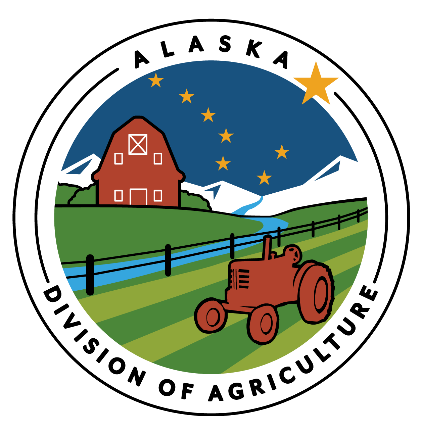 Calculate your reimbursement:Example: 	If your certification costs were $1000, you will receive 75% reimbursement, which would be $750.  If your certification costs were $1500, 75% would equal $1125 so you will receive $750, as that is the maximum you may be reimbursed.Signature of Applicant(s) 							Date 			You must include a copy of your verification of certification, and itemized receipts or invoices documenting your certification costs.NOTE: New applicants please complete a W-9 to receive funds.SEND APPLICATION AND SUPPORTING DOCUMENTATION TO:Alaska Division of AgricultureAttn:  Organic Cost Share1801 S Margaret Dr. Suite 12Palmer, AK 99645Note: All business-related information submitted or collected is confidential and exempt from public inspection and copying. APPLICANT(S)APPLICANT(S)APPLICANT(S)APPLICANT(S)APPLICANT(S)APPLICANT(S)BUSINESS NAME (IF DIFFERENT)BUSINESS NAME (IF DIFFERENT)BUSINESS NAME (IF DIFFERENT)BUSINESS NAME (IF DIFFERENT)BUSINESS NAME (IF DIFFERENT)BUSINESS NAME (IF DIFFERENT)MAILING ADDRESSMAILING ADDRESSMAILING ADDRESSMAILING ADDRESSMAILING ADDRESSMAILING ADDRESSCITYCITYSTATESTATESTATEZIP CODEPRIMARY PHONE NUMBERALTERNATE PHONE NUMBERALTERNATE PHONE NUMBERALTERNATE PHONE NUMBERFAX NUMBERFAX NUMBEREMAIL ADDRESSEMAIL ADDRESSEMAIL ADDRESSsocial security or tax identification NUMBER: REQUIREDsocial security or tax identification NUMBER: REQUIREDsocial security or tax identification NUMBER: REQUIREDFACILITY/FARM LOCATION (BOROUGH) FACILITY/FARM LOCATION (BOROUGH) FACILITY/FARM LOCATION (BOROUGH) MANAGER (IF DIFFERENT FROM THE APPLICANT)MANAGER (IF DIFFERENT FROM THE APPLICANT)MANAGER (IF DIFFERENT FROM THE APPLICANT)Certification fees paid	= $          X 75% (0.75) = $                  (Maximum $750)